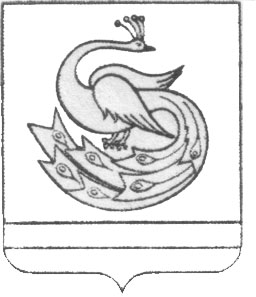 АДМИНИСТРАЦИЯ ПЛАСТОВСКОГО МУНИЦИПАЛЬНОГО РАЙОНАРАСПОРЯЖЕНИЕ «_27_»___05_____2021 г.                                                             №__299-р__О подготовке к празднованию Дня Пластовского муниципального района	В целях координации деятельности органов местного самоуправления, организаций, предприятий, общественных объединений по подготовке и проведению празднования Дня Пластовского муниципального района           17 июля 2021 года:	1.  Создать организационный комитет по  подготовке и проведению Дня Пластовского муниципального района и утвердить его состав (прилагается).	2. Разместить настоящее распоряжение на официальном сайте  администрации Пластовского муниципального района в сети «Интернет».	3.    Организацию выполнения настоящего распоряжения возложить на заместителя главы Пластовского муниципального района по социальным вопросам Дьячкову Н.С.Глава Пластовскогомуниципального района                                                         А.Н. Пестряков     								Утвержден распоряжением администрации Пластовского муниципального района от « _27_»___05__2021 г. №299-рСоставорганизационного комитета по подготовке и проведению Дня Пластовского муниципального районаПестряков А.Н.-глава Пластовского муниципального района, председатель организационного комитетаСырцев В.В.Андреева В.В.Аристенко Н.А.Аристенко И.В.Бородин А.В.Богаевская О.А.Бычков А.Б.Вахитова Т.А.Воробьев В.С.Гладышев М.В.Горбанева Е.В.Гордиенко А.В.Даниелян А.Г.Дьячкова Н.С.Дудник В.П.Ильина В.Т.Ломаева М.А.Мирошкина Т.Н.Ревченко О.Н.Спиридонов Н.Г.Степовой В.Д.Токарева М.В.Трубаева Л.В.Федорцова С.А.Циколенко А.П.-первый заместитель главы Пластовского муниципального района по вопросам ЖКХ и строительства, заместитель председателя организационного комитета-директор МКУ «Пластовский районный музей»-начальник Управления образования Пластовского муниципального района-главный врач  ГБУЗ «Городская больница             г. Пласт» (по согласованию)-начальник отдела сельского хозяйства администрации Пластовского муниципального района-председатель общественной организации «Союз предпринимателей  Пластовского муниципального района» (по согласованию)- председатель Собрания депутатов Пластовского муниципального района-главный редактор  АНО «Редакция газеты «Знамя Октября» (по согласованию)-председатель Совета ветеранов Пластовского муниципального района (по согласованию)-начальник ОМВД России по Пластовскому району (по согласованию)-начальник Управления социальной защиты населения Пластовского муниципального района- глава Степнинского сельского поселения- глава Борисовского сельского поселения-заместитель главы Пластовского муниципального района по социальным вопросам, секретарь организационного комитета-глава Кочкарского сельского поселения-специалист по связям с общественностью администрации Пластовского муниципального района-заместитель главы Пластовского муниципального района по финансам и налоговой политике- временно исполняющий полномочия главы Демаринского сельского поселения-начальник отдела архитектуры  администрации Пластовского муниципального района-заместитель начальника Управления культуры, спорта и молодёжной политики Пластовского муниципального района по спорту-исполняющий обязанности управляющего директора АО «ЮГК» (по согласованию)-начальник Управления культуры, спорта и молодёжной политики Пластовского муниципального района-начальник  ПМ ПМОКХ-заместитель главы Пластовского муниципального района по управлению экономикой и муниципальным имуществом- глава Пластовского городского поселения